LEPC Committee MeetingDate:		08/21/2018					Meeting Type: [ X ] Regular / [   ] SpecialTime:		06:00 pm.Location:	Vermilion County EMA (EOC/C-TAC)			Information about this meeting Contact:Objective(s): Informational updates, Required Annual LEPC ExerciseAttendees: LEPC Committee Members and First Responder guests for exercise.Committee Members Preparation:Prior to meeting, Please review attached:	{LEPC Agenda Executive Briefing}{New Location of Vermilion County EMA 201 N. Vermilion}AGENDACall to Order and Roll Call. [Presenter: LEPC Chairman]Adoption or Amendment to the Agenda. [Action Item] [Presenter: LEPC Chairman]Adoption or Amendment to the Minutes meeting dated 08/30/2017 [Action Item] [Presenter: LEPC Chairman]Audience Comments: [Presenter: LEPC Chairman][Old Business]  Sub-Committee Reports [ None ] [New Business]Review and Discuss any LEPC Informational Distributions since last meeting. HAZMAT Incident Reports [Presenter: EMA Director, Ted Fisher]Review LEPC 2017 Annual Report. [Presenter: EMA Director, Ted Fisher]2017 TIER II Report. [Presenter: EMA Director, Ted Fisher]LEPC Exercise [Presenter: EMA Chief Deputy, Russ Rudd]Executive Session [   ] Needed, [ X ] Not NeededItems of Information and Committee Concerns[Presenter: LEPC Chairman]Adjournment[Presenter: LEPC Chairman]LEPC Required Annual Exercise starts immediately after meetingOther Notes and Attachments:LEPC Meeting Minutes 08/30/2017Supporting Documents will be distributed at the meeting.LEPC Agenda, Executive Briefing.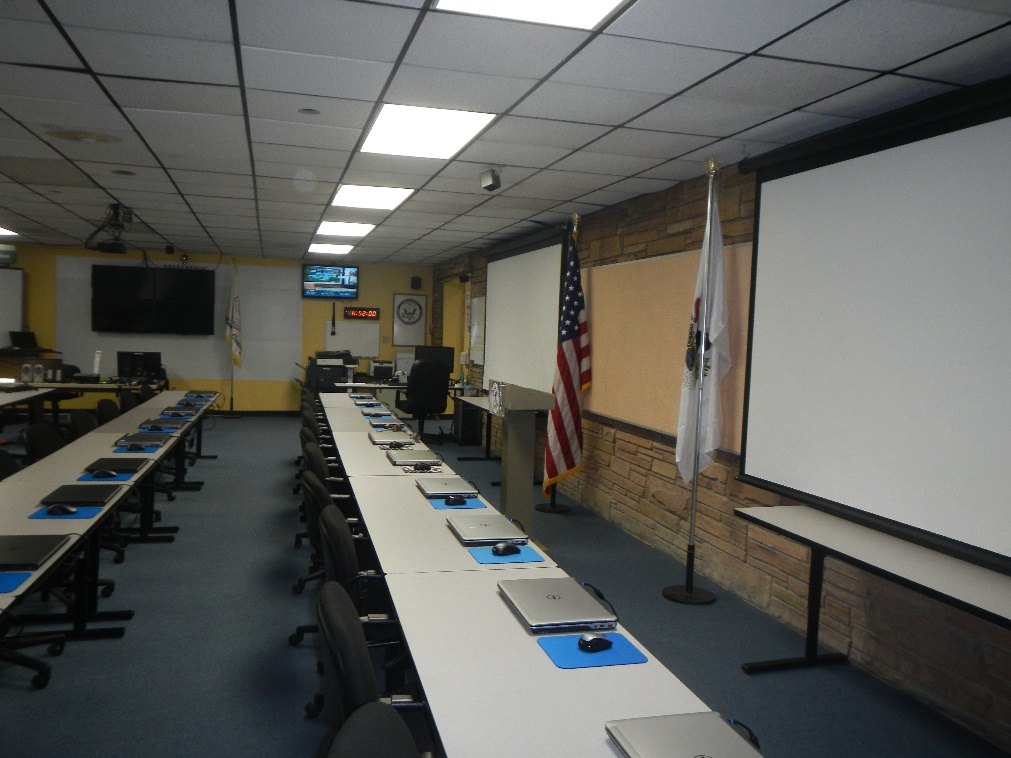 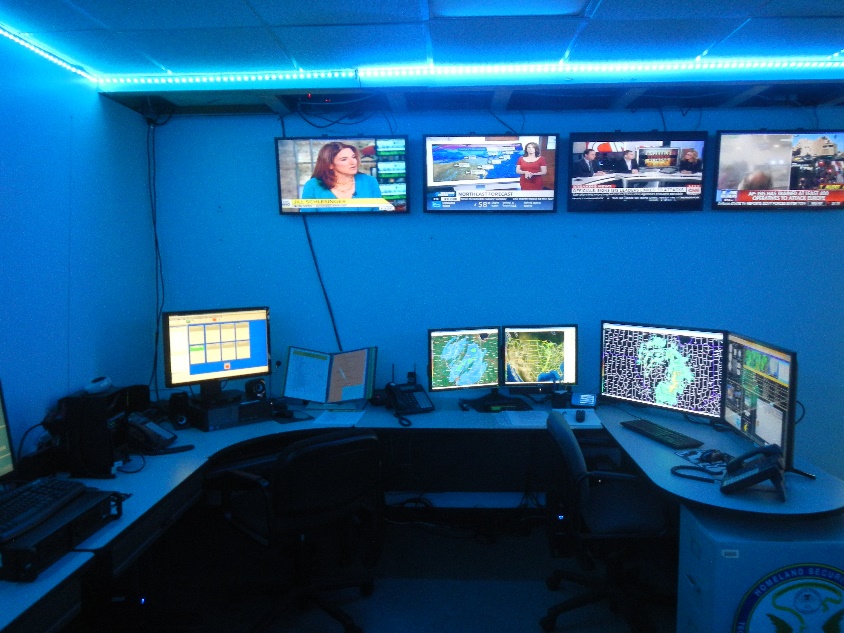 LOCAL EMERGENCY PLANNING COMMITTEE (LEPC)This committee, committee members and its actions are subject to: Illinois Open Meetings Act (OMA) and the Freedom of Information Act (FOIA).LEPC Meeting Agenda Executive BriefingDate:		08/21/2018Time:		06:00 pm.Location:	Vermilion County EMA (EOC/C-TAC)Agenda Item #6: [Presenter: EMA Director, Ted Fisher]Review and discuss HAZMAT incidents since last meeting (08/30/2017)Agenda Item #7: [Presenter: EMA Director, Ted Fisher]Review and discuss LEPC 2017 Annual Report that is submitted to the State.Agenda Item #8: [Presenter: EMA Director, Ted Fisher]Update on the 2018 TIER II billings and the amount paid.Agenda Item #9: [Presenter: EMA Chief Deputy, Russ Rudd]Conduct a required annual LEPC exercise (tabletop) Guests will attend to facilitate exercise.Contact Information:Ted Fisher, DirectorVermilion County Emergency Management AgencyState of IllinoisCounty of VermilionDanville, IL 61832Office:  (217)443-6010201 N. VermilionPrimary cell:  (217)304-2152email:  tedf@vercomis.orgNEW Location of Vermilion County EMA:Vermilion County Administration Building201 N. VermilionDanville, IL 61832Lower Level217-443-6010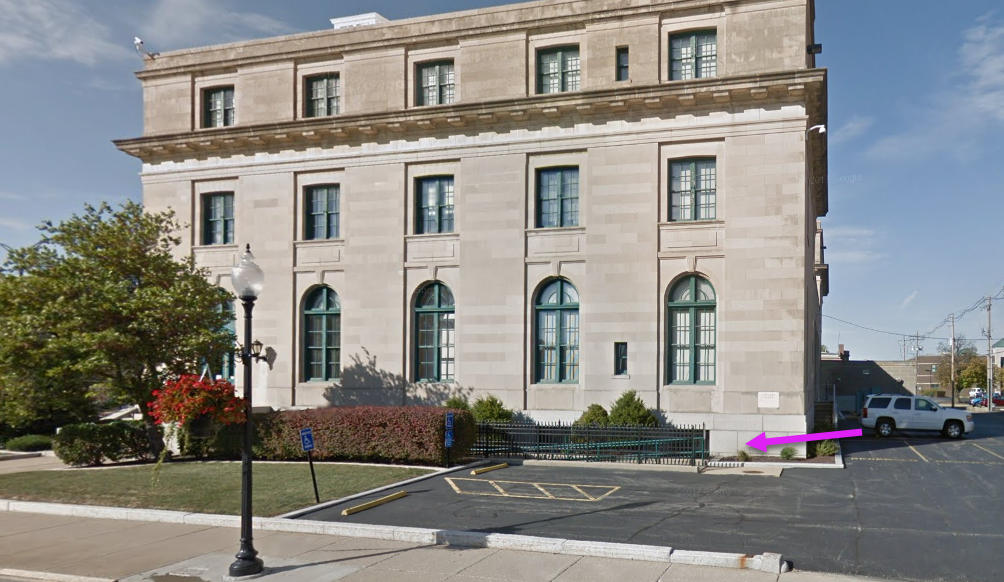 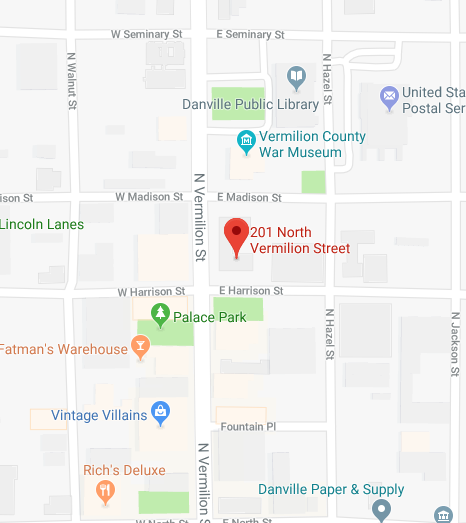 